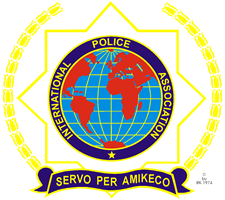 NEVEZÉSI  LAPA 2019. július 27-én,  Jászszentandrás, Mártírok  út 14. szám alatt, András Termál KFT, a Strand területén, azIPA MAGYAR SZEKCIÓ JÁSZSZENTANDRÁSI SZERVEZETE,VII. Szarvasgombás Ételek Főző- Sütőversenyére, ARTHUR TROOP EMLÉKÉRE.       A jelentkező,/IPA egyesület/, csapat neve: …………………………………………………………...Mely kategóriában kíván indulni (szabadtűzi étel, leves, egyéb):A csapat különdíjat ajánl-e fel,  (igen/ nem), ha igen mit:.……………………………………………..Jelentkezési határidő: 2019. június 30.NYILATKOZAT:  Tudomásul veszem, hogy:1.    A versenyen minden versenyző és csapat csak saját felelősségére vehet részt.2.    A verseny ideje alatt minden versenyző köteles betartani abalesetvédelmi szabályokat önmaga és mások testi épségének megóvása érdekében.3.    A szervezők által biztosított anyagokon, eszközökön kívül más anyagot, eszközt, gépet csak saját felelősségre lehet használni.4.    A csapat által hozott és felhasznált nyersanyagok eredetét és emberi fogyasztásra való alkalmasságát szükség esetén (számlával, vagy saját termesztés esetén saját nyilatkozattal) igazolni kell.5.    A szabályok be nem tartásából eredő károkért a szervezők felelősséget nem vállalnak.6.    A NEM A CSAPATHOZ TARTOZÓ VENDÉGEKET, A HELYSZÍNEN ELKÉSZÜLT ÉTELEKBŐL KÍNÁLNI, KIZÁRÓLAG KÓSTOLÓJEGY ELLENÉBEN LEHET! AZ ÉTELEK ÁRUSÍTÁSA TILOS!Kijelentem, hogy: A szabályokat tudomásul veszem és a csapat minden tagjával ismertetem.………………………………………….., 2019   ……………….. hó   ……nap 		___________________________________	A nevezést leadó, csapatvezető neve (elérhetőségei),